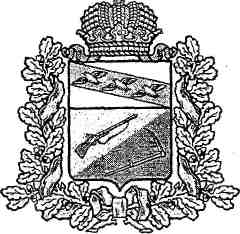 АДМИНИСТРАЦИЯ ПОСЕЛКА ТИМТИМСКОГО РАЙОНА КУРСКОЙО БЛАСТИПОСТАНОВЛЕНИЕот  «17» июля  2019 года                    №144 В соответствии с Федеральными законами от 06 октября 2003 г. № 131 – ФЗ «Об общих принципах организации местного самоуправления в Российской Федерации», от 07.12.2011г. № 416-ФЗ «О водоснабжении и водоотведении», постановлением Правительства РФ от 05.09.2013 г. № 782 «О схемах водоснабжения и водоотведения», администрация поселка Тим ПОСТАНОВЛЯЕТ:1. Внести изменения в Схему водоснабжения и водоотведения муниципального образования «поселок Тим» Тимского района Курской области на период до 2022 года, утвержденную постановлением администрации поселка Тим от 16.12.2013 г. № 108 (в ред. от 14.04.2017г. № 83, от 30.10.2018 г. № 149), изложив её в новой редакции (прилагается).     2. Постановление вступает в силу со дня его подписания. Глава поселка Тим                                                     А. В. КуракуловПриложениек постановлению администрации поселка Тим № 108 от 16.12.2013г.(в редакции  от 14.04.2017г. № 83,от 30.10.2018 г. № 149, от 17.07.2019 г. №144)Схема водоснабжения и водоотведения муниципального образования «поселок Тим» Тимского района Курской области на период до 2022 года 2019 год	ВведениеСхема водоснабжения и водоотведения муниципального образования «поселок Тим» Тимского района Курской области (далее – схема водоснабжения и водоотведения) представляет собой совокупность графического (схемы) и текстового описания технико-экономического состояния централизованных систем холодного водоснабжения и водоотведения и направлений их развития.Схема водоснабжения и водоотведения разработана с учетом требований Водного кодекса Российской Федерации, Федерального закона от 07 декабря 2011 года № 416-ФЗ «О водоснабжении и водоотведении», постановления Правительства Российской Федерации от 05 сентября 2013 г. № 782 «О схемах водоснабжения и водоотведения».Схема водоснабжения и водоотведения разработана в соответствии с Правилами землепользования и застройки территории муниципального образования «поселок Тим» Тимского района Курской области», утвержденные решением Собрания депутатов поселка Тим от 16.11.2012 года № 51, генеральным планом поселения муниципального образования «поселок Тим» Тимского района Курской области, утвержденным решением Собрания депутатов поселка Тим от 28. 08.2012 года № 38, программой комплексного развития систем коммунальной инфраструктуры муниципального образования «поселок Тим» Тимского района Курской области, утвержденной решением Собрания депутатов поселка Тим от 18.02.2014 года № 9.Целью разработки схемы водоснабжения и водоотведения является обеспечение для абонентов доступности холодного водоснабжения и водоотведения с использованием централизованных систем холодного водоснабжения и водоотведения (далее - централизованные системы водоснабжения и водоотведения), обеспечение холодного водоснабжения и водоотведения в соответствии с требованиями законодательства Российской Федерации, рационального водопользования, а также развитие централизованных систем водоснабжения и водоотведения на основе наилучших доступных технологий и внедрения энергосберегающих технологий на период до 2022 года.В ходе решения поставленных целей реализуются задачи по развитию объектов инженерной инфраструктуры, реконструкция и модернизация объектов жилищно-коммунального хозяйства, а именно:- реконструкция существующих водозаборных сооружений, водопроводных сетей;- строительство новых водопроводных сетей;- установка приборов учета;- обеспечение подключения вновь строящихся (реконструируемых) объектов недвижимости к системе водоснабжения.Общие сведения о муниципальном образовании «поселок Тим» Тимского района Курской областиМуниципальное образование «поселок Тим» расположен в центральной части Среднерусской возвышенности, при реке Тим. Поселок граничит на севере и востоке с Тимским с/с, на юге с Выгорновским с/с, на западе со Становским с/с  Тимского района.Муниципальное образование «поселок Тим»   является административным центром Тимского района Курской области. Общая площадь муниципального образования «Поселок Тим» составляет 3,26 км2.Численность населения муниципального образования «Поселок Тим» на начало 2018 года составила  3843 человек. Уровень развития экономики муниципального образования «Поселок Тим» является недостаточным для формирования муниципального бюджета. Муниципальное образование «поселок Тим» является субъектом-донором (дотационным субъектом) бюджетных отношений в Курской области.               Основными производственными направлениями предприятий, функционирующих на территории МО «Поселок Тим», являются ООО «Агрохимсервис», ЗАО « Агротехника», ООО «Элит-агро».              Среди основных предприятий МО ООО «Агрохимсервис», ЗАО « Агротехника», ООО «Элит-агро».                 В МО «Поселок Тим» развита социальная инфраструктура: действуют 1 среднее специальное  учебное заведение, 2 школы, 1 учреждение дополнительного образования детей, 1 больница, гостиница, 1 библиотека, центр культуры и досуга, культурно-спортивный комплекс.Предприятия обслуживающей сферы включают в себя 52 магазина промышленных и продовольственных товаров, 2 объекта общественного питания, 1 универсальный рынок.Общая площадь жилищного фонда муниципального образования «Поселок Тим» согласно статистическим данным на 01.01.2018 года составляет 93,7 тыс. кв.м.Обеспеченность жильем в 2018 году на 1-го человека составляла 24,4 кв. м / чел.Жилищный фонд муниципального образования «поселок Тим» на 59,3 % - индивидуальными домами, на 40,7% -многоквартирными. Средний уровень благоустройства многоквартирного жилищного фонда по обеспеченности холодным водоснабжением составляет – 64 %, горячим водоснабжением – 0 %, водоотведением – 64 %. Схема водоснабжения муниципального образования «поселок Тим» Тимского района Курской областиРаздел 1.Технико-экономическое состояние централизованных систем водоснабжения муниципального образования «поселок Тим» Тимского района Курской областиСистема централизованного водоснабжения муниципального образования «поселок Тим»  состоит из 1 автономной локальной подсистемы, включающих в себя 6 артезианских скважин, 1 водонапорная башня, 16,5  км напорных водоводов и распределительной водопроводной сети, 2 уличные колонки. Производительность водозаборных сооружений составляет 250 куб.м/сутки, а  по пропускной  способности установок очистки воды 360 куб. м/сутки. Забор воды осуществляется из подземных источников (артезианских скважин) глубиной от 37  до   и производительностью от 144 до 360  куб.м/час каждая.Локальная подсистема водоснабжения (водозабор) №1 включает  в себя 6 артезианских скважину, 1 водонапорную башню, 16,5 км водопроводных сетей. Данная подсистема обеспечивает водой c непосредственным вводом водопровода в здание следующих потребителей:индивидуальный жилищный фонд  общей площадью 52,3 тыс. кв.м;объекты социальной сферы – школа, больница, библиотека, культурно-спортивный комплекс;- объекты производственной сферы - ООО «Агрохимсервис», ЗАО  «Агротехника», ООО «Элит-агро».Наружная сеть водопровода в 1-ой эксплуатационной зоне (водозаборов) муниципального образования кольцевая, с дополнительными перемычками внутри эксплуатационных зон. Перемычек между эксплуатационными зонами не имеется. Сеть водопровода выполнена из чугунных, стальных труб, а также труб ПВХ диаметром от 63 до . Глубина прокладки 1,8-, либо наружно совместно с тепловыми сетями.Система водоснабжения муниципального образования «поселок Тим»   характеризуется средней степенью износа. Строительство  объектов  водоснабжения  в муниципальном образовании «поселок Тим»   осуществлялось в основном   до 2006 года. В связи, с чем амортизационный уровень износа, как водозаборных сооружений, так и водопроводных сетей составляет около 40-65 %.На отдельных  участках  сетей  водоснабжения,  вследствие  усталости  (старения)  металла,  непрочности  стыков  труб,  а  также  неисправности  водопроводной  арматуры  на  наружных   сетях  трубопроводов  в  результате  образования  трещин  и  свищей  в  трубах происходят  многочисленные  утечки  воды.  Стальные  трубы  подверглись  коррозии,  и  дальнейшее  их  использование  для  водоснабжения  не  представляется  возможным.  Все это приводит к увеличению потерь и затрат на производство воды.Характеристика действующей системы водоснабжения МО «поселок Тим» на 01.01.2019 годаТаблица 1Раздел 2. Направления развития централизованной системы водоснабженияНа всех существующих улицах в поселке, имеющих водопровод, проложен централизованный водопровод, поэтому развитие централизованных систем водоснабжения будет строиться на подключении существующих и введенных в эксплуатацию зданий к водопроводу при вводе его в дом, а также установку приборов учета холодной воды.Раздел 3. Баланс водоснабжения и потребления питьевойНа 2019 год мощность водозаборных сооружений муниципального образования «Поселок Тим» составляет 7200  т. куб.м/сутки. Максимальный суточный расход воды с учетом потерь и неучтенных расходов составляет 800 т. куб.м/сутки. В связи с чем, действующая система централизованного водоснабжения обеспечивает на 99 % (в полном объеме) потребности населения и прочих потребителей в питьевой воде. Уровень обеспеченности централизованным водоснабжением по зонам эксплуатации (водозаборам) следующий:локальная подсистема водоснабжения №1 обеспечивает на 99 % (в полном объеме) потребности населения и прочих потребителей в питьевой воде; Дефицита производственных мощностей не имеется.Оплата 80 % потребляемой воды оплачивается по приборам учета.В многоквартирном жилищном фонде обеспечены приборами учета 90% квартир, в индивидуальном жилищном фонде обеспечены приборами учета 80% домов. Организации социальной, коммерческой и производственной сферы на 100 % обеспечены приборами учета потребления воды.Полное обеспечение приборами учета всех объектов потребления воды планируется завершить в 2019 году. Систему водоснабжения муниципального образования «поселок Тим» обслуживает ООО «Тимжилсервис». На текущий момент отрасль водоснабжения убыточна. Установленный реализационный тариф на воду только на 40 %  покрывает затраты на производство услуги водоснабжения.Раздел 4. Предложения по строительству, реконструкции и модернизации объектов системы водоснабженияДля обеспечения питьевой водой вводимых в период до 2022 года объектов жилья, социальной и производственной сферы и повышения надежности водоснабжения всех потребителей планируется выполнить ряд мероприятия по развитию существующей схемы водоснабжения муниципального образования «поселок Тим».Ввиду предельного износа сооружений водоснабжения и в целях повышения надежности работы системы водоснабжения, улучшения качества воды, снижения эксплуатационных затрат предполагается осуществить: - выборочную реконструкцию 0,8 км водопроводных сетей по ул. Профсоюзная (2020г.), ул. М.Горького (2021г.) пер. Жилина(2022г.), пер. Родимцева (.).1.  Реконструкция (замена) водопроводных сетейРаздел 5. Экологические аспекты мероприятий по строительству, реконструкции и модернизации объектов централизованных систем водоснабженияЗоны санитарной охраны должны предусматриваться на всех источниках водоснабжения и водопроводах хозяйственно-питьевого назначения в целях обеспечения их санитарно-эпидемиологической надежности.В целях предохранения источников водоснабжения от возможного загрязнения в соответствии с требованиями СанПиН 2.1.4.1110-02 «Зоны санитарной охраны источников водоснабжения и водопроводов питьевого назначения» предусматривается организация зон санитарной охраны из трех поясов:В первый пояс зон санитарной охраны включается территория в радиусе 30 - 50 м вокруг скважины. Территория первого пояса ограждается и благоустраивается, запрещается пребывание лиц, не работающих на головных сооружениях. На расстоянии 50 метров от всех шести скважин имеется ограждение, предназначенное для предотвращения доступа животных и людей.В зону второго и третьего поясов на основе инженерно-геологических изысканий включаются территории, обеспечивающие надёжную санитарную защиту водозабора в соответствии с требованиями СанПин 2.1.4.1110-02 «Зоны санитарной охраны источников водоснабжения и водопроводов питьевого назначения». На территории второго и третьего поясов устанавливается ограниченный санитарный режим.Раздел 6. Оценка капитальных вложений в новое строительство, реконструкцию и модернизацию объектов централизованной системы водоснабжения муниципального образования «поселок Тим»  на период 2022 годовФинансирование Схемы водоснабжения муниципального образования «поселок Тим»   намечается осуществлять за счет консолидации средств федерального, регионального, муниципальных бюджетов и внебюджетных источников.Внебюджетные источники - заемные средства, средства организаций различных форм собственности, осуществляющих обслуживание и ремонт жилищного фонда, инженерных сетей и объектов коммунального назначения, средства населения, надбавки к тарифам (инвестиционная надбавка) и плата за подключение к коммунальным сетям.В качестве потенциальных источников финансирования Схемы водоснабжения муниципального образования «поселок Тим»   являются средства федерального и областного бюджетов, в том числе выделенные для реализации федеральных и региональных программ, средства инвесторов. Объемы ассигнований, выделяемых из вышеперечисленных источников, ежегодно уточняются с учетом их возможностей и достигнутых соглашений.Запланированный объем средств на реализацию Схемы водоснабжения муниципального образования «поселок Тим»   на период до 2022 года составляет 3335тыс. рублейПлан-графикреализации мероприятий Схемы водоснабжениямуниципального образования «поселок Тим»   на период до 2022 годаТаблица 3Раздел 7 «Целевые показатели развития централизованных системводоснабжения»Показатели качества питьевой водыКачество воды, подаваемой на хозяйственно-питьевые нужды, должно соответствовать требованиям ГОСТ 2874-82.Показатели надежности и бесперебойности водоснабжения	Показателем надежности и бесперебойности водоснабжения является количество перерывов в подаче воды, зафиксированных в местах исполнения обязательств организацией, осуществляющей холодное водоснабжение, по подаче холодной воды, возникших в результате аварий, повреждений и иных технологических нарушений на объектах централизованной системы холодного водоснабжения, принадлежащих организации, осуществляющей холодное водоснабжение, в расчете на протяженность водопроводной сети в год (ед./км).Показатели качества обслуживания абонентов	Профилактические работы и устранение аварий на сетях и сооружениях системы водоснабжения осуществляется персоналом ООО «Тимжилсервис».Показатели эффективности использования ресурсов, в том числе сокращения потерь воды при транспортировкеПоказателем эффективности использования водных ресурсов является снижение уровня потерь воды при транспортировке до потребителя до 7% (11% -существующее положение), проведение мероприятий по своевременному устранению утечек воды и реконструкции водопроводных сетей.Соотношение цены реализации мероприятий инвестиционной программы и их эффективности – улучшение качества водыРеализация мероприятий по совершенствованию системы водоснабжения предполагает:- ремонт ветхих водопроводных сетей.Реализация мероприятий позволит улучшить качество подаваемой воды и снизить энергозатраты и затраты на обслуживание.Раздел 8. Перечень выявленных бесхозяйных объектов централизованных систем водоснабжения (в случае их выявления) и перечень организаций, уполномоченных на их эксплуатациюРасположенные в МО «поселок Тим» объекты водоснабжения являются собственностью муниципального образования «поселок Тим», обслуживаются ООО «Тимжилсервис» и переданы предприятию по концессионному соглашению  на праве владения и пользования. Бесхозяйных объектов системы водоснабжения на территории поселения не выявлено.Схема водоотведения муниципального образования «поселок Тим» Тимского района Курской областиРаздел 1. Существующее положение в сфере водоотведения муниципальногоовбразования «поселок Тим» Тимского района Курской областиЦентрализованным водоотведением обеспечены следующие территориальные зоны муниципального образования «поселок Тим».Система централизованного водоотведения муниципального образования «поселок Тим»   состоит из 1 локальной зоны, каждая из которых включают в себя очистные сооружения канализации, канализационные насосные станции, напорные и самотечные канализационные сети.Локальная зона (подсистема) централизованного водоотведения №1  обеспечивает отвод бытовых и промышленных стоков от объектов многоквартирного жилфонда, социальной и производственной сферы, расположенных в поселке Тим. Обслуживает данную систему ООО «Тимжилсервис». Она включает в себя очистные сооружения канализации производительностью  в сутки, канализационных насосных станций производительностью  в сутки. Обслуживание локальной зоны (подсистемы) централизованного водоотведения №1 осуществляет ООО «Тимжилсервис».Применяемая технологическая схема отвода и очистки стоков удовлетворяет установленным санитарным нормативам. Хозяйственные и фекальные стоки подаются канализационными насосными станциями на очистные сооружения по напорным канализационным коллекторам в приемную камеру, где происходит гашение остаточного напора. Затем сточная вода поступает в здание решеток-дробилок, где осуществляется процесс задержания и измельчения крупных отбросов. Далее, при прохождении через песколовки, из сточной жидкости удаляется песок, наличие которого затрудняет эксплуатацию отстойников, засоряет трубы.Затем стоки проходят через распределительную камеру и попадают в первичные отстойники, откуда освободившись от крупных органических соединений, осветленная сточная вода поступает в аэротенки, где производится полная биологическая очистка. С противоположной стороны от подачи сточной жидкости в аэротенки подается циркулирующий активный ил. Получаемая смесь аэрируется воздухом через фильтросные трубы, установленные на дне аэротенковВыпавший в первичных отстойниках сырой осадок удаляется в илоперегневатели.Затем иловая смесь поступает на вторичные отстойники. Во вторичных отстойниках происходит отделение активного ила и осветленной сточной воды. Осветленная вода поступает в контактные резервуары, а активный ил и частично циркулирующий активный ил возвращаются в аэротенки.В контактных резервуарах сточная вода подвергается обеззараживанию хлорной водой, которая подается из хлораторной. Стабилизированный, сброженный, перегнивший и минерализированный осадок насосами перекачивается на иловые площадки.        Биологически очищенные сточные воды самотеком поступают на станцию доочистку, где очищаются от мелкой взвеси. Далее по самотечному коллектору поступают на хлораторную установку, где подвергаются обеззараживанию. Очистные  сооружения, канализационные насосные станции и сети канализации  в целом по муниципальному образованию «поселок Тим» введены  в 1976 годах и  полностью выработали свой амортизационный срок.  Капитального  ремонта  на  данных  объектах  с  момента  их  ввода  не  проводилось. На текущий момент уровень амортизационного износа канализационных насосных станций составляет 90 %, напорных сетей канализации – 90%, самотечных сетей канализации – 90 %, очистные сооружения требуют полной реконструкции. На текущий момент по причине недостатка финансовых ресурсов не все улицы территории муниципального образования «поселок Тим» охвачены централизованной системой водоотведения. В данных территориях на объектах, оборудованных канализацией, но не подключенных к централизованной системе водоотведения, стоки  сливаются в приобъектные локальные очистные сооружения или септики (выгребы), из которых автотранспортом вывозятся к местам их слива.На текущий момент отрасль водоотведения, как и водоснабжения убыточна. Установленный реализационный тариф на оказание услуги водоотведения для населения только на 40% покрывает производственные затраты.Раздел 2. Балансы сточных вод в системе водоотведения муниципального образования «поселок Тим» Тимского района Курско	й областиНа текущий момент мощность очистных сооружений муниципального образования «поселок Тим»  составляет 200 т. куб. м/сутки, канализационных насосных станций 700 т. куб. м/сутки. Максимальный суточный расход объем поступления бытовых и промышленных стоков составляет 1080 т. куб.м/сутки. В связи с чем, действующая система централизованного водоотведения обеспечивает на 99 % (в полном объеме) потребности населения и прочих потребителей в отводе бытовых и промышленных стоков. Уровень обеспеченности централизованным водоотведением по локальным зонам эксплуатации (подсистемам) следующий:локальная зона (подсистема) водоотведения №1 обеспечивает на 99 % (в полном объеме) потребности населения и прочих потребителей в отводе и очистке бытовых и промышленных стоков; Оплата 80 % услуг водоотведения оплачивается по приборам учета потребления воды.В многоквартирном жилищном фонде обеспечены приборами учета 90% квартир, в индивидуальном жилищном фонде обеспечены приборами учета 60% домов. Организации социальной, коммерческой и производственной сферы на 100 % обеспечены приборами учета потребления воды.Полное обеспечение приборами учета всех объектов потребления воды планируется завершить в 2019 году.Раздел 3. Прогноз объемов сточных вод муниципального образования «поселок Тим» Тимского района Курской области1) Сведения о фактическом и ожидаемом поступлении в централизованную систему водоотведения сточных вод;Численность населения муниципального образования к 2022 году увеличится  на 57 человек и составит 3906 человек.В соответствие с этим в 2022 году потребление услуги водоотведения в целом по муниципальному образованию составит:среднесуточное – .;максимальное суточное - ;годовое - 397850  куб. м.2) Описание структуры централизованной системы водоотведения(эксплуатационные и технологические зоны)Технологическая зона водоотведения - часть канализационной сети, принадлежащей организации, осуществляющей водоотведение, в пределах которой обеспечиваются прием, транспортировка, очистка и отведение сточных вод или прямой (без очистки) выпуск сточных вод в водный объект.Эксплуатационная зона - зона эксплуатационной ответственности организации, осуществляющее горячее, холодное водоснабжение и водоотведение, определенная по признаку обязанностей (ответственности) организации по эксплуатации централизованных систем водоснабжения и водоотведения.Централизованной канализацией в поселке Тим оборудован 62,3% жилищного фонда и часть учреждений социально-бытового назначения. Основная часть жилищного фонда и объектов социально-бытового назначения оборудованы выгребными ямами.В поселке Тим для очистки сточных вод от поселка и районной больницы построены очистные сооружения искусственной биологической очистки с последующей доочисткой на песчаных фильтрах производительностью 700 м3/сут.В поселке имеются канализационные сети диаметром 150-250- по ул. Кирова, Горького, Ленина с подключением к коллектору по улице Красноармейской и далее по улице Профсоюзной до очистных сооружений расположенных в юго-западной части поселка.   Систему водоотведения поселка  обслуживает ООО «Тимжилсервис». Детальная характеристика системы водоотведения поселка Тим представлена в разделе «Схема развития системы водоотведения поселка Тим ».3) Расчет требуемой мощности очистных сооружений исходя из данных о перспективном расходе сточных вод с указанием требуемых объемов приема и очистки сточных вод, дефицита (резерва) мощностей по технологическим зонам сооружений водоотведения с разбивкой по годам.Существующая мощность очистных сооружений имеет достаточный резерв мощности даже при максимально возможном поступлении сточных вод.4) Результаты анализа гидравлических режимов и режимов работы элементов централизованной системы водоотведения.Место расположения насосной станции выбрано с учетом возможности устройства аварийного выпуска. В общем виде КНС представляет собой здание приемное отделение и машинный зал. В приемное отделение стоки поступают по самотечному коллектору, где происходит первичная очистка (отделение) стоков от грубого мусора, загрязнений с помощью механического устройства песколовок. КНС оборудовано насосными агрегатами. При выборе насосов учитывается объем перекачиваемых стоков, равномерность их поступления. Система всасывающих и напорных трубопроводов станций оснащена запорно-регулирующей арматурой (задвижки, обратные клапана различных диаметров) что обеспечивает надежную и бесперебойную работу во время проведения профилактических и текущих ремонтов.5)Анализ резервов производственных мощностей очистных сооружений системы водоотведения и возможности расширения зоны их действия.Резерв мощности комплекса очистных сооружений муниципального образования «поселок Тим» позволяет дополнительно подключить к централизованной системе водоотведения потребителей.Раздел 4. Предложения по строительству, реконструкции и модернизации (техническому перевооружению) объектов централизованных систем водоотведения1) Основные направления, принципы, задачи и целевые показатели развития централизованной системы водоотведения.В соответствии с Программой комплексного развития систем коммунальной инфраструктуры муниципального образования  «поселок Тим» Тимского района Курской области на 2014-2023 годы Целью разработки Программы являются: - качественное и надежное обеспечение коммунальными услугами потребителей муниципального образования «поселок Тим» Тимского района Курской области;- повышение качества производимых организациями коммунального комплекса товаров и оказываемых услуг;-улучшение экологической ситуации на территории муниципального образования «поселок Тим» Тимского  района  Курской области - повышение надежности функционирования систем коммунальной инфраструктуры;- ликвидация аварийных и полностью изношенных объектов коммунального хозяйства;- повышение качества предоставляемых коммунальных   услуг;- дальнейшая активизация жилищного строительства;- обеспечение инженерной инфраструктуройучастков, определенных для строительстважилищного фонда, объектов социальной и коммерческой сферы;- улучшения экологической ситуации  на территории муниципального образования «поселок Тим» Тимского  района Курской области2) Перечень основных мероприятий по реализации схем водоотведения с разбивкой погодам, включая техническое обоснование этих мероприятий.Анализ существующей системы водоотведения и дальнейших перспектив развития муниципального образования «поселок Тим» показывает, что действующая система водоотведения состоит из устаревшего оборудования, несоответствующего современным требованиям по надежности и энергопотреблению, сети водоотведения имеют большой процент износа, требует ремонт сетей и замену устаревшего оборудования на современное, отвечающее энергосберегающим технологиям.Модернизация системы водоотведения обеспечивается выполнением следующих мероприятий:- ремонт сетей водоотведения; - реконструкция канализационно-очистных сооружений;- модернизация насосных станций с применением современного оборудования;- установка эффективного энергосберегающего насосного оборудования;- внедрение системы телемеханики и автоматизированной системы управлениятехнологическими процессами с реконструкцией контрольно-измерительных приборов и автоматики (КИП и А) насосных станций.3) Технические обоснования основных мероприятий по реализации схем водоотведения.Реализация мероприятий по развитию и модернизации системы водоотведениямуниципального образования «поселок Тим» позволит:- сохранить показатели очистки сточных вод, соответственно качество поверхностных вод реки Тим;- решить проблему утилизации и снизить нагрузки на иловые площадки;- сократить удельные расходы на энергию и другие эксплуатационные расходы;- увеличить количество потребителей услуг, а также объем сбора средств запредоставленные услуги;- повысить рентабельность деятельности предприятия, эксплуатирующего системыводоотведения городского поселения.4)  Сведения о вновь строящихся, реконструируемых и предлагаемых к выводу из эксплуатации объектах централизованной системы водоотведения.В настоящее время вновь строящихся, реконструируемых и предлагаемых к выводу из эксплуатации объектов централизованной системы водоотведения не имеется.5) Сведения о развитии систем диспетчеризации, телемеханизации и  об автоматизированных системах управления режимами водоотведения на объектах организации, осуществляющих водоотведение и их обоснование.Внедрение системы телемеханики и автоматизированной системы управлениятехнологическими процессами с реконструкцией контрольно - измерительных приборов и автоматики (КИП и А) насосных станций.6) Описание вариантов маршрутов прохождения трубопроводов (трасс) по территории поселения, расположения намеченных площадок под строительство сооружений водоотведения и их обоснование.	Канализационные сети в муниципальном образовании «поселок Тим» проложены в подземном исполнении.	Протяженность канализационных сетей  в муниципальном образовании «поселок Тим» составляет 4,5 км. Диаметр от 150 до 250 мм. Глубина заложения труб от 1 до 5м. Канализационная сеть проходит вдоль улиц с разводкой по домам.7) Границы и характеристики охранных зон сетей и сооружений централизованной системы водоотведения.Не имеется.Раздел 5. Экологические аспекты мероприятий по строительству и реконструкции объектов централизованной системы водоотведения1) Сведения о мероприятиях, содержащихся в планах по снижению сбросов загрязняющих веществ, иных веществ и микроорганизмов в поверхностные водные объекты, подземные объекты и на водозаборные площади.Наружные сети канализации в процессе строительства и эксплуатации не создают вредных электромагнитных полей и иных излучений. Они не являются источниками каких-либо частотных колебаний, а материалы защитных покровов и оболочки не выделяют вредных химических веществ и биологических отходов и являются экологически безопасными. Сеть канализации является экологически чистым сооружением, ввод ее в действие не окажет существенного влияния на окружающую среду.Контроль качества сточных вод осуществляется предприятием согласно графика, где будет определено место, периодичность отбора проб, определяемые ингредиенты.2) Сведения о применении методов, безопасных для окружающей среды, при утилизации осадков сточных вод.Для обезвоживания илового осадка предназначены иловые площадки. На иловых площадках происходит уплотнение осадка, испарение воды с поверхности осадка и фильтрация воды через слой осадка. Подсушенный осадок вывозится автотранспортом на специально отведенную площадку для хранения.Раздел 6. Оценка потребности в капитальных вложениях в строительство, реконструкцию и модернизацию объектов централизованной системы водоотведенияПеречень основных мероприятий по развитию систем коммунальной инфраструктуры на территории муниципального образования «поселок Тим»Раздел 7. Перечень выявленных бесхозяйных объектов централизованной системы водоотведения (в случае их выявления) и перечень организаций, уполномоченных на их эксплуатациюРасположенные в МО «поселок Тим» объекты водоотведения являются собственностью муниципального образования «поселок Тим», обслуживаются ООО «Тимжилсервис» и переданы предприятию по концессионному соглашению  на праве владения и пользования. Бесхозяйных объектов системы водоотведения на территории поселения не выявлено.ВЫВОДЫ И РЕКОМЕНДАЦИИОдной из приоритетных проблем муниципального образования «поселок Тим» является обеспечение населения качественной питьевой водой, решение которой необходимо для сохранения здоровья, улучшения условий деятельности и повышения уровня и качества жизни населения. На сегодняшний день система водоснабжения в поселении находится в неудовлетворительном состоянии – это обусловлено высокой степенью износа (от 70 до 90%) основных фондов и инженерной инфраструктуры жилищно-коммунального комплекса.Рекомендуется провести комплекс работ по приведению сети питьевого водоснабжения в соответствие с санитарно-гигиеническими требованиями,строительству новых сетей и по повышению эффективности и надежности функционирования существующих систем водоснабжения за счет реализациитехнических, санитарных мероприятий, развитие систем забора, транспортировки воды и водоотведения.Рекомендуется установка водомеров на вводах водопровода во всех зданиях для осуществления первичного учета расходования воды отдельными потребителями и ее экономии.Основные направления развития систем канализации предусматривают:- повышение надежности работы канализации поселка путем реконструкциии строительства новых канализационных сетей;- повышение качества приема, перекачки и очистки стоков и экологическойбезопасности систем очистки сточных вод, обеспечение полной обработки иутилизации осадков.С целью выявления технических характеристик, технических возможностей и энергетической эффективности централизованных систем водоснабжения и водоотведения необходимо проводить техническое обследование систем.Производить ежегодно актуализацию схемы водоснабжения и водоотведения.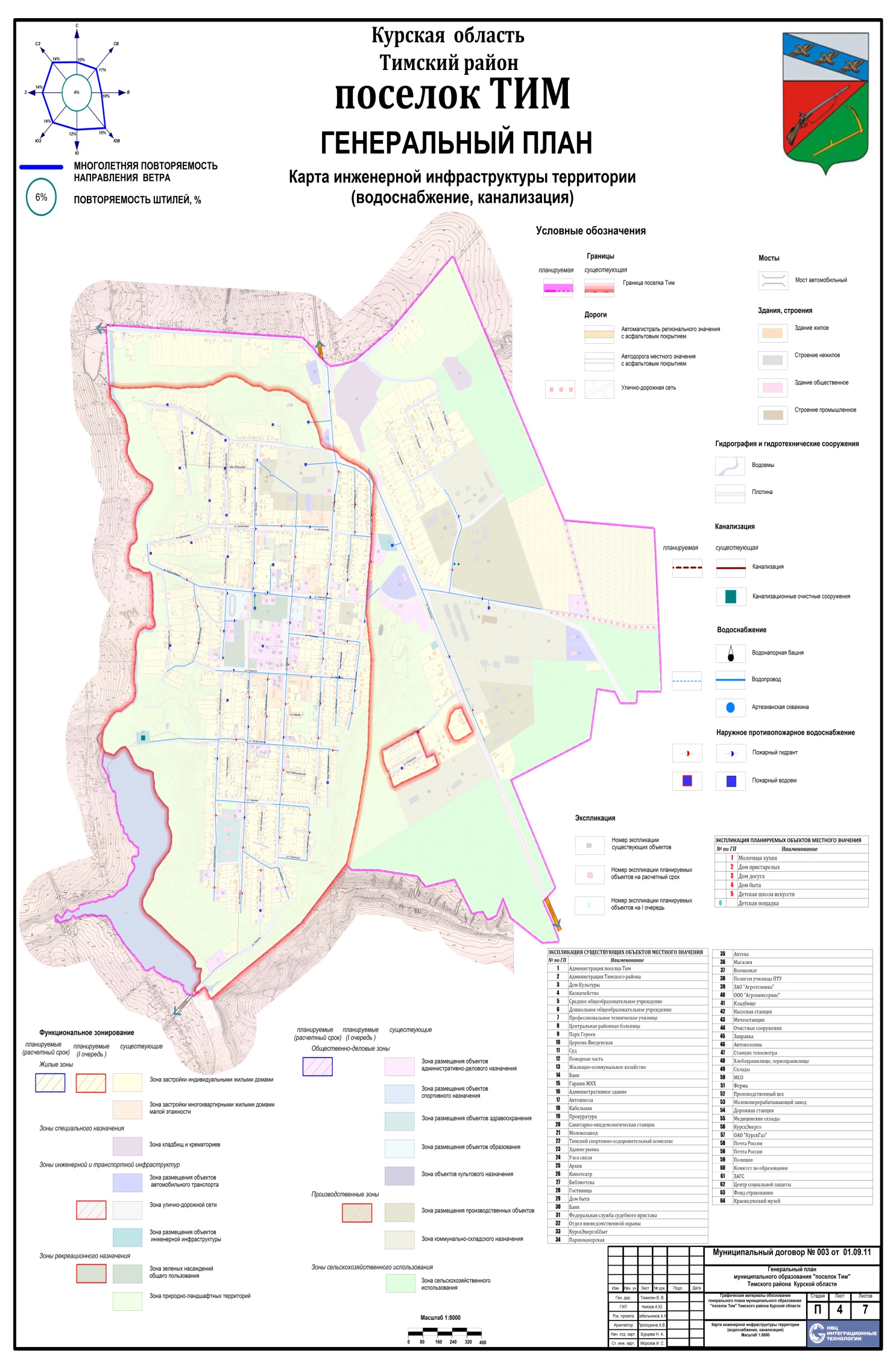 О внесении изменений в Схему водоснабжения и водоотведения муниципального образования «поселок Тим» Тимского района Курской области на период до 2022 года, утвержденную постановлением администрации поселка Тим от 16.12.2013 г. № 108 (в ред. от 14.04.2017г. № 83, от 30.10.2018 г. № 149)№п/пПоказателиЕдин. измер.Всего№п/пПоказателиЕдин. измер.Всего12341Артезианские скважиныАртезианские скважиныАртезианские скважины1.1Наличие – всего, из нихед.61.2- рабочиеед.61.3- резервныеед.-1.4Годы ввода в эксплуатацию или последней реконструкции19761.5Уровень износа%902Водопроводные сетиВодопроводные сетиВодопроводные сети2.1Наличие – всего, из нихкм16,52.2- магистральные водоводыкм16,52.3- уличная водопроводная сетькм-2.4Годы ввода в эксплуатацию или замены19762.5Уровень износа%903Водонапорные башниВодонапорные башниВодонапорные башни3.1Наличие – всего, из нихед.13.2Годы ввода в эксплуатацию или последней реконструкции19763.3Уровень износа%904Водоразборные колонкиВодоразборные колонкиВодоразборные колонки4.1Наличие – всего, из нихед.24.2Годы ввода в эксплуатацию или замены19764.3Уровень износа%905Установки очистки водыУстановки очистки водыУстановки очистки воды5.1Наличие – всего, из нихед.-5.2Годы ввода в эксплуатацию или последней реконструкции-5.3Уровень износа%-5.4Доля очищенной воды реализуемой потребителям%-6Потребители системы централизованного водоснабженияПотребители системы централизованного водоснабженияПотребители системы централизованного водоснабжения6.1Население многоквартирного жилищного фондадом/чел.-6.2Население индивидуального жилищного фондакв./чел-6.3Учреждения социальной сферыед./чел.-6.4Предприятия производственной сферыед./чел.-6.5Предприятия коммерческой сферыед./чел.-№ п/пХарактеристика   намеченного к реконструкции (замене) участка водопроводаХарактеристика   намеченного к реконструкции (замене) участка водопроводаХарактеристика   намеченного к реконструкции (замене) участка водопроводаПеречень мероприятий по реконструкцииВыполнение мероприятия по годам (м)Выполнение мероприятия по годам (м)Выполнение мероприятия по годам (м)Выполнение мероприятия по годам (м)Выполнение мероприятия по годам (м)Выполнение мероприятия по годам (м)Выполнение мероприятия по годам (м)Выполнение мероприятия по годам (м)Выполнение мероприятия по годам (м)Выполнение мероприятия по годам (м)№ п/пХарактеристика   намеченного к реконструкции (замене) участка водопроводаХарактеристика   намеченного к реконструкции (замене) участка водопроводаХарактеристика   намеченного к реконструкции (замене) участка водопроводаПеречень мероприятий по реконструкции2013201420152016201720182019202020212022№ п/пМесто нахождения Год ввода Уровень износа (%)Перечень мероприятий по реконструкции20132014201520162017201820192020202120221Ул.Кирова197690Водопроводные сети-+--------2Ул.Профсоюзная197690Водопроводные сети--+-------3Ул.Ленина197690Водопроводные сети----------4Ул.М.Горького197690Водопроводные сети----+-----5Ул.Садовая197690Водопроводные сети----------6Ул.Ленина197690Водопроводные сети----------7Ул.Легостаева197690Водопроводные сети----------8Ул.Профсоюзная197690Водопроводные сети-------+--9Ул.М.Горького197690Водопроводные сети--------+-10Пер.Жилина197690Водопроводные сети---------+11Пер.Родимцева197690Водопроводные сети---------+Итого№ п/пНаименование мероприятияЕд. измер.Затраты по реализации мероприятия(млн. руб.)Затраты по реализации мероприятия(млн. руб.)Затраты по реализации мероприятия(млн. руб.)Затраты по реализации мероприятия(млн. руб.)Затраты по реализации мероприятия(млн. руб.)Затраты по реализации мероприятия(млн. руб.)Затраты по реализации мероприятия(млн. руб.)Затраты по реализации мероприятия(млн. руб.)Затраты по реализации мероприятия(млн. руб.)Затраты по реализации мероприятия(млн. руб.)Затраты по реализации мероприятия(млн. руб.)Затраты по реализации мероприятия(млн. руб.)Затраты по реализации мероприятия(млн. руб.)№ п/пНаименование мероприятияЕд. измер.ВсегоВсегов т.ч. по годамв т.ч. по годамв т.ч. по годамв т.ч. по годамв т.ч. по годамв т.ч. по годамв т.ч. по годамв т.ч. по годамв т.ч. по годамв т.ч. по годамв т.ч. по годам№ п/пНаименование мероприятияЕд. измер.ВсегоВсего201320142015201520162017201820192020202120221234456778910111213141Реконструкция артезианских скважин с установкой частотно-регулируемого электроприводамлн.р1,061,06----1,06------1Реконструкция артезианских скважин с установкой частотно-регулируемого электроприводашт.11----1------2Реконструкция водопроводных сетейкм1,2221,222-----------2Реконструкция водопроводных сетеймлн.р2,2752,2752.1Ул. Кировамлн.р---0,55---------2.1Ул. Кировакм---0,224---------2.2Ул. Профсоюзнаямлн.р----0,50,5-------2.2Ул. Профсоюзнаякм----0,1180,118-------2.3Ул. Ленинамлн.р-------------2.3Ул. Ленинакм-------------2.4Ул.М.Горькогомлн.р-------0,325-----2.4Ул.М.Горькогокм-------0,08-----2.5Ул. Садоваямлн.р-------------2.5Ул. Садоваякм-------------2.6Ул. Ленинамлн.р-------------2.6Ул. Ленинакм-------------2.7Ул. Легостаевамлн.р-------------2.7Ул. Легостаевакм-------------2.8Ул. Профсоюзная млн.р----------0,3--2.8Ул. Профсоюзная км----------0,2--2.9Ул. М.Горькогомлн.р-----------0,3-2.9Ул. М.Горькогокм-----------0,2-2.9Пер. Жилинамлн.р------------0,32.9Пер. Жилинакм------------0,22.10Пер. Родимцевамлн.р------------0,32.10Пер. Родимцевакм------------0,2№ п/пНаименование мероприятияКолич-ествоОриентировочные затраты, тыс. руб.Ориентировочные затраты, тыс. руб.Ориентировочные затраты, тыс. руб.Ориентировочные затраты, тыс. руб.Ориентировочные затраты, тыс. руб.Ориентировочные затраты, тыс. руб.№ п/пНаименование мероприятияКолич-ествов том числе по годамв том числе по годамв том числе по годамв том числе по годамв том числе по годамв том числе по годам№ п/пНаименование мероприятияКолич-ество2018201920202021202220221Текущий ремонт сети канализации по ул. Ленина230 м.п.11002Очистка аэротенок и замена фильтров2253Очистка и ремонт канализационных коллекторов100 м.п.50104Модернизация локальных очистных сооружений Согласно пректно-сметной документацииСогласно пректно-сметной документацииСогласно пректно-сметной документацииСумма по годамСумма по годамСумма по годам50112510ИтогоИтогоИтого118511851185118511851185